صور الأسبوع العالمي للفضاء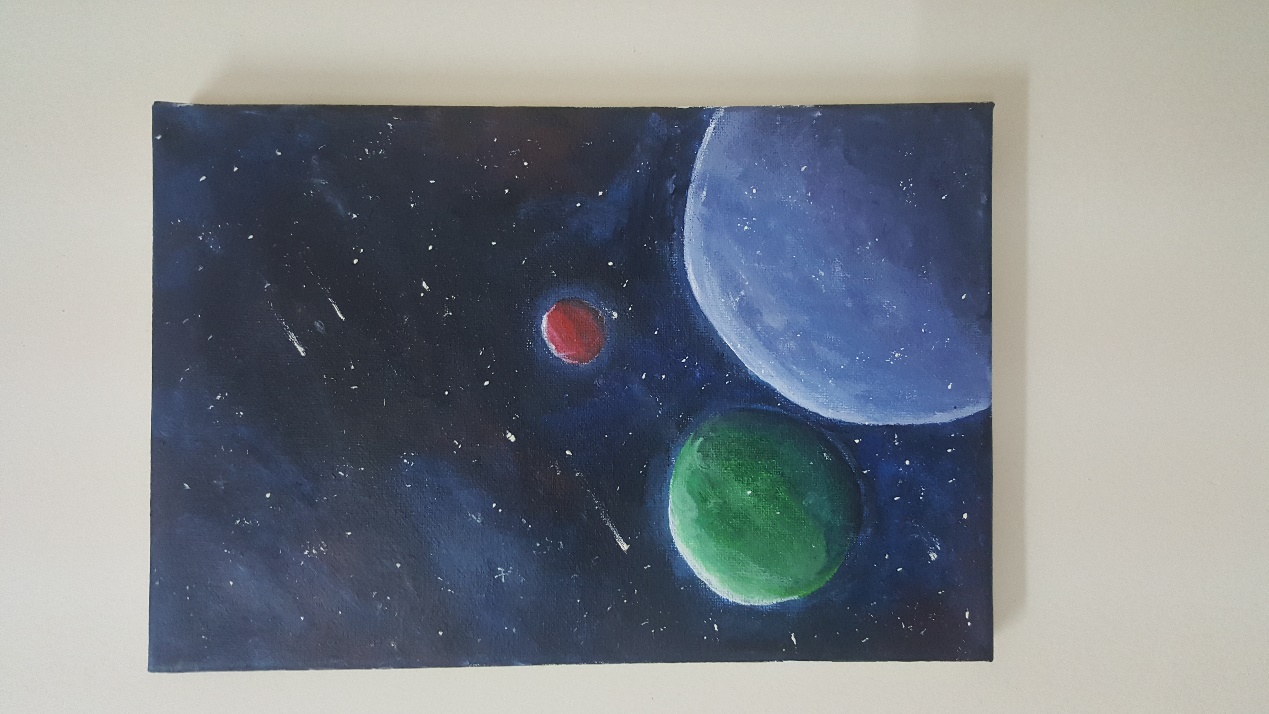 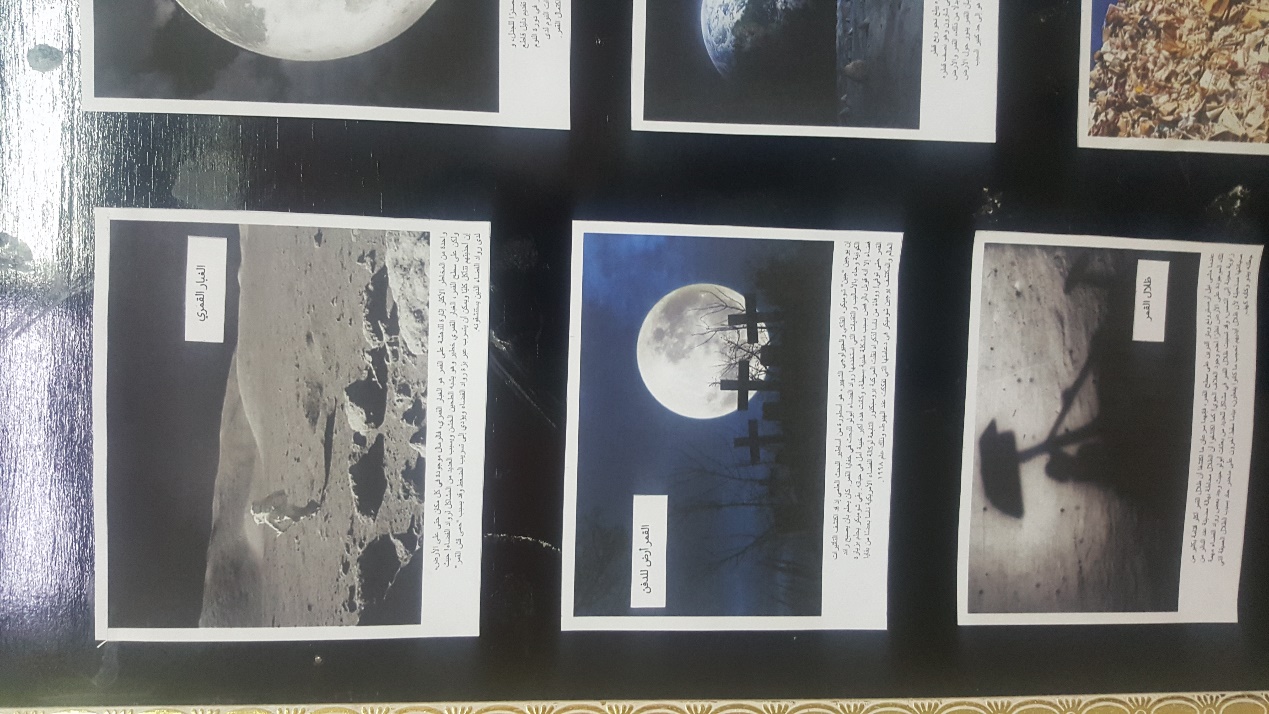 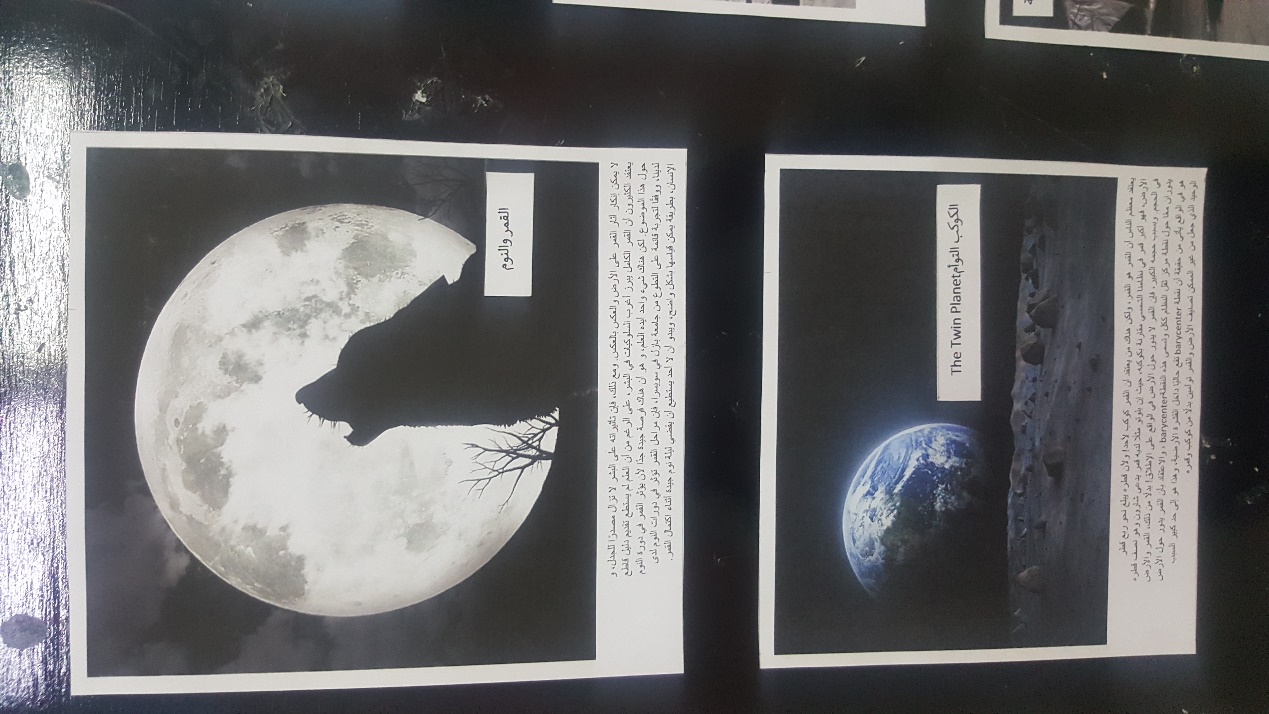 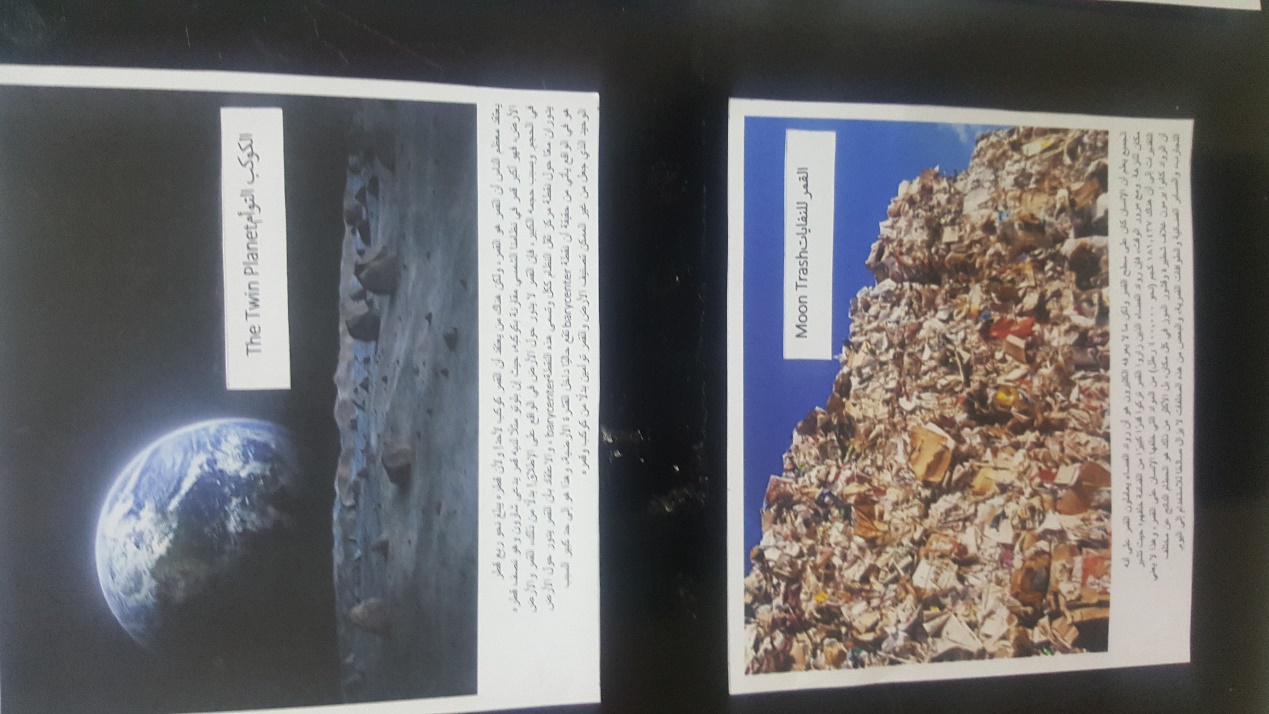 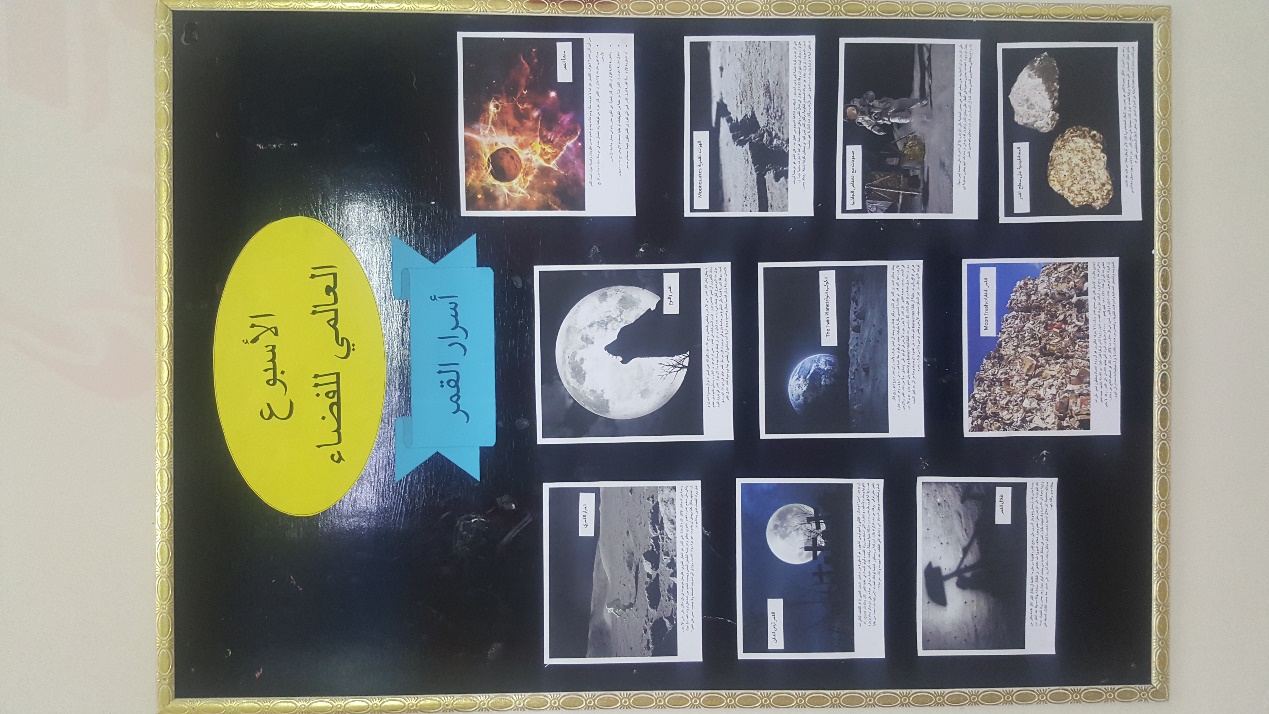 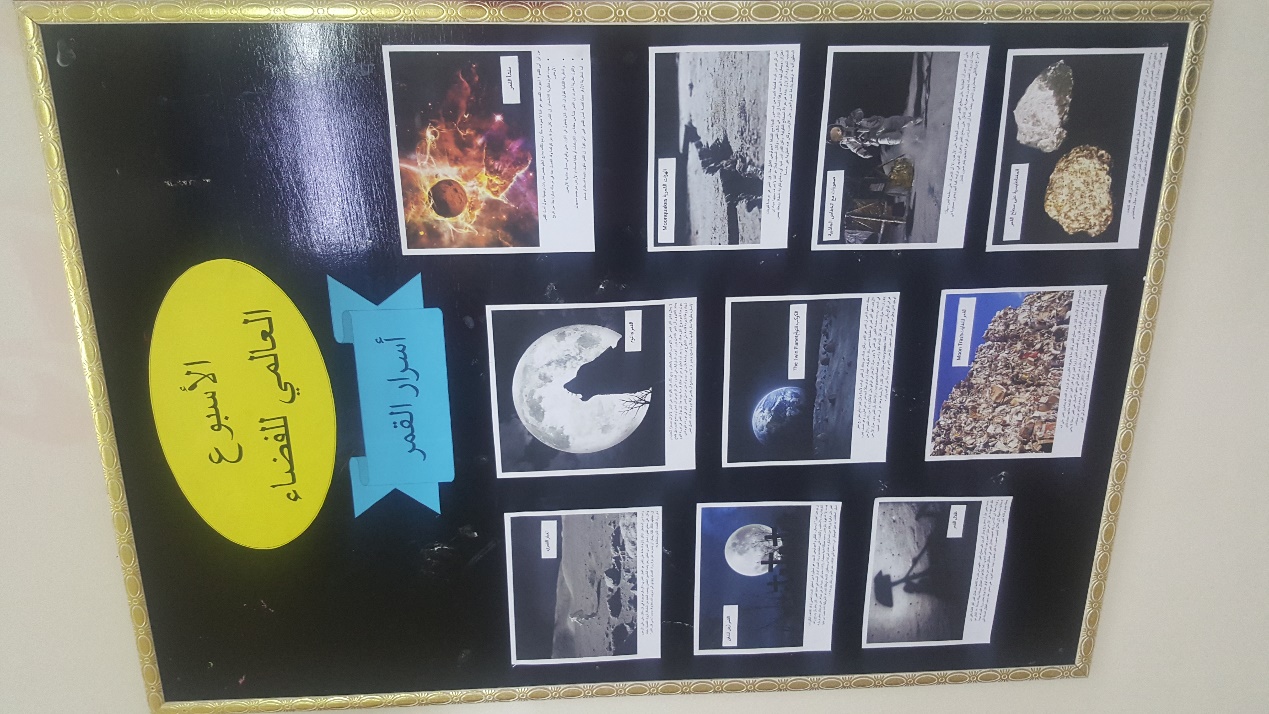 